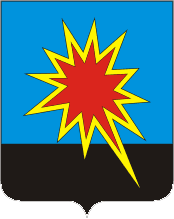 КЕМЕРОВСКАЯ ОБЛАСТЬКАЛТАНСКИЙ ГОРОДСКОЙ ОКРУГАДМИНИСТРАЦИЯ КАЛТАНСКОГО ГОРОДСКОГО ОКРУГАПОСТАНОВЛЕНИЕот                         2018 г.         №            -пО внесении изменений в постановление администрации Калтанского городского округа от 23.06.2016 № 158-п «Об утверждении административного регламента предоставления муниципальной услуги «Предоставление информации об образовательных программах и учебных планах, рабочих программах учебных курсов, предметов, дисциплин (модулей), годовых календарных учебных графиках»»Руководствуясь Федеральным законом от 06.10.2003 № 131-ФЗ «Об общих принципах организации местного самоуправления в Российской Федерации», Федеральным законом от 29.12.2012 № 273-ФЗ «Об образовании в Российской Федерации», Федеральным законом от 27.07.2010 № 210-ФЗ «Об организации предоставления государственных и муниципальных услуг»: 1. Внести изменения в пп. 2 раздела «Требований к порядку информирования о предоставлении муниципальной услуги» раздела I. «Общие положения» административного регламента предоставления муниципальной услуги ''Предоставление информации об образовательных программах и учебных планах, рабочих программах учебных курсов, предметов, дисциплин (модулей), годовых календарных учебных графиках''», утвержденного постановлением администрации Калтанского городского округа от 23.06.2016 № 158-п «''Об утверждении административного регламента предоставления муниципальной услуги «Предоставление информации об образовательных программах и учебных планах, рабочих программах учебных курсов, предметов, дисциплин (модулей), годовых календарных учебных графиках''», заменив слово «первый» на «третий».2. Внести изменения в раздел «Рассмотрение заявления и документов, необходимых для предоставления муниципальной услуги» раздела III. «Состав, последовательность и сроки выполнения административных процедур по предоставлению муниципальной услуги, требования к порядку их выполнения, в том числе особенности выполнения административных процедур в электронной форме», изложив его в новой редакции:«Рассмотрение заявления и документов, необходимых для предоставления муниципальной услугиОснованием для начала административной процедуры является сформированное учетное дело.В рамках рассмотрения заявления и прилагаемых необходимых документов осуществляется проверка заявления и прилагаемых необходимых документов.Сотрудник, ответственный за подготовку документов, проверяя представленные документы. устанавливает:1) наличие всех необходимых документов;2) наличие полномочий заявителя, полномочий представителя заявителя;3) необходимость направления межведомственного запроса;4) соответствие необходимых документов требованиям законодательству Российской Федерации.В соответствии с результатами проверки документов сотрудник, ответственный за подготовку документов, подготавливает проект соответствующего решения.Отказ в приеме и регистрации заявления по любым основаниям недопустим. Приостановление предоставления муниципальной услуги законодательством Российской Федерации не предусмотрено. Результатом административной процедуры по рассмотрению заявления и необходимых документов является принятие соответствующего решения.».3. В наименовании постановления администрации Калтанского городского округа от 23.06.2016 № 158-п «Об утверждении административного регламента предоставления муниципальной услуги «Предоставление информации об образовательных программах и учебных планах, рабочих программах учебных курсов, предметов, дисциплин (модулей), годовых календарных учебных графиках»», по тексту и в приложении 1 к постановлению администрации Калтанского городского округа от 23.06.2016 № 158-п «Об утверждении административного регламента предоставления муниципальной услуги ''Предоставление информации об образовательных программах и учебных планах, рабочих программах учебных курсов, предметов, дисциплин (модулей), годовых календарных учебных графиках''» исключить слово «годовых».Отделу организационной и кадровой работы (Верещагина Т.А.) обеспечить размещение настоящего постановления на официальном сайте администрации Калтанского городского округа.МАУ «Пресс-Центр г. Калтан» (Беспальчук В.Н.) опубликовать настоящее постановление в газете «Калтанский вестник».Настоящее постановление вступает в силу с момента его официального опубликования. Контроль за исполнением настоящего постановления возложить на заместителя главы Калтанского городского округа по экономике Горшкову А.И.Глава Калтанскогогородского округа	    			       		                И.Ф.ГолдиновСПРАВКАК постановлению администрации Калтанского городского округа «О внесении изменений в постановление администрации Калтанского городского округа от 23.06.2016 г. № 158-п «Об утверждении административного регламента предоставления муниципальной услуги «Предоставление информации об образовательных программах и учебных планах, рабочих программах учебных курсов, предметов, дисциплин (модулей), годовых календарных учебных графиках»»Список лиц, завизировавших справку:Должность работников, завизировавших справкуФамилия, имя, отчествоДатаПодписьРуководитель аппарата администрации Калтанского городского округаНиколаева М.В.Руководитель аппарата администрации Калтанского городского округаРуководитель аппарата администрации Калтанского городского округаРуководитель аппарата администрации Калтанского городского округаЗаместитель главы Калтанского городского округа по социальным вопросамКлюева А.Б.Заместитель главы Калтанского городского округа по социальным вопросамЗаместитель главы Калтанского городского округа по социальным вопросамЗаместитель главы Калтанского городского округа по социальным вопросамЗаместитель главы Калтанского городского округа по экономикеГоршкова А.И.Заместитель главы Калтанского городского округа по экономикеЗаместитель главы Калтанского городского округа по экономикеЗаместитель главы Калтанского городского округа по экономикеНачальник юридического отдела администрации Калтанского городского округаГизатулина Н.Н.Начальник юридического отдела администрации Калтанского городского округаНачальник юридического отдела администрации Калтанского городского округаНачальник юридического отдела администрации Калтанского городского округаНачальник МКУ УО Плюснина Н.В. Начальник МКУ УО Начальник МКУ УО Начальник МКУ УО Исполнитель: заведующая сектором правовой работы МКУ УО Тел. 3-34-61Абрамова Д.В.Исполнитель: заведующая сектором правовой работы МКУ УО Тел. 3-34-61Исполнитель: заведующая сектором правовой работы МКУ УО Тел. 3-34-61Исполнитель: заведующая сектором правовой работы МКУ УО Тел. 3-34-61